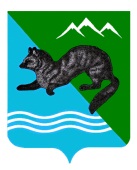 ПОСТАНОВЛЕНИЕАДМИНИСТРАЦИИ  СОБОЛЕВСКОГО   МУНИЦИПАЛЬНОГО РАЙОНА КАМЧАТСКОГО КРАЯ27 октября 2021                        с. Соболево                                               №314                                                                О внесении  изменений в приложение к постановлению  администрации Соболевского муниципального районаот 01.02.2019г. №24 «Об утверждении  Положения об управлении образования и молодежной политики администрации  Соболевского  муниципального  района Камчатского края»Руководствуясь Федеральным законом от 06.10.2003 года № 131-ФЗ  «Об общих принципах организации местного самоуправления в Российской Федерации», Федеральным законом Российской Федерации от 29 декабря 2012 года № 273-ФЗ «Об образовании в Российской Федерации», решением Думы Соболевского муниципального района от 24.11.2007 № 140, во исполнение Распоряжения администрации Соболевского муниципального района от 25.10.2021 № 682-р, в связи с  изменением структуры в управлении образования  и молодежной политики администрации Соболевского муниципального района АДМИНИСТРАЦИЯ ПОСТАНОВЛЯЕТ:Внести в приложение к Постановлению администрации Соболевского муниципального района от 01.02.2019 г. №24 «Об утверждении Положения  об Управлении образования и молодежной политики администрации Соболевского муниципального района Камчатского края»,  следующие изменения:Пункт 1.13  раздела 1  Положения об управлении образования и молодежной политики администрации Соболевского  муниципального района Камчатского края  дополнить следующими абзацами:   Отделение бухгалтерского учета и отчетности, деятельность  которого регламентируется Положением об Отделении бухгалтерского учета и отчетности,  утвержденным приказом Руководителя управления образования и молодежной политики.    Группа экономического анализа, деятельность которой регламентируется Положением о Группе  экономического анализа, утвержденным приказом Руководителя управления образования и молодежной политики.2.Руководителю Управления образования и молодежной политики администрации  Соболевского муниципального района Камчатского края Куркиной Нине Николаевне зарегистрировать в установленном законом порядке  вносимые в учредительные документы изменения в Управлении Федеральной налоговой службы России по Камчатскому краю.       3.Управлению делами администрации направить настоящее постановление для опубликования в районной газете «Соболевский вестник» и разместить на официальном сайте Соболевского муниципального района в информационно-телекоммуникационной сети Интернет.      4.Настоящее постановление вступает в силу после его официального опубликования (обнародования) и распространяется на правоотношения, возникающие с  01 ноября 2021 года.Врио Заместителя главы администрацииСоболевского муниципального района                                          А.В. Сафонова